中国高等教育学会关于举办“2020高等教育国际论坛年会”的预通知高学会〔2020〕21号各省、自治区、直辖市高等教育学会，行业高等教育学会，各分支机构，有关高校、高等教育研究机构，学会各位理事：
　　大学治理是教育治理的重要组成部分，在国家治理中具有独特的地位和作用。服务国家治理体系和治理能力现代化，是大学的历史责任。为深入贯彻落实习近平总书记关于教育的重要论述和党的十九届四中全会精神，加快推进高等教育现代化，中国高等教育学会拟于11月中旬左右与郑州大学共同举办“2020高等教育国际论坛年会”（以下简称论坛），下设“大学校长论坛”“学者论坛”“博士生论坛”等分论坛。现将有关事项通知如下：
　　一、论坛主题
　　加快推进大学治理体系和治理能力现代化
　　二、主要议题
　　1.全球疫情考验下的世界高等教育新趋势；
　　2.现代大学治理体系建设的中国经验；
　　3.普及化阶段的中国高等教育体系建设；
　　4.高校服务经济社会发展的实践探索与理论创新；
　　5.“双一流”建设与高等教育评价体系的新进展；
　　6.高等教育研究年度热点问题的研判与前瞻。
　　三、举办单位
　　主办单位：中国高等教育学会、郑州大学
　　支持单位：河南省教育厅等
　　协办单位：联合国教科文组织亚太地区高等教育教席、北京大学教育学院、地方大学教育研究分会、高等教育学专业委员会、院校研究分会等
　　技术支持：正方软件股份有限公司等
　　四、时间地点
　　时  间：2020年11月中旬左右
　　地  点：河南省郑州市郑州大学（具体地点将在正式通知中发布）
　　五、参会人员
　　中国高等教育学会常务理事、理事，各级教育行政部门领导，中外大学校长、高等教育研究领域专家学者，高等教育学博士生等。
　　六、报名方式及要求
　　1.登录中国高等教育学会官网（http://www.hie.edu.cn）首页，点击“网上报名”，选择本次论坛进行在线注册，完成预报名。
　　2.拟参会代表须围绕论坛主题及议题撰写学术论文，建议字数6000字左右，投稿论文格式要求见附件。请用电子邮件提交WORD文档，邮件主题和文件名称按照“第一作者姓名+论文题目”格式命名。
　　3.会务组将根据论文质量，于会前向符合参会要求的代表通过邮箱发送《正式通知》和《报到通知》。缴费标准和方式将在《正式通知》中发布。
　　4.预报名及投稿截止时间为2020年9月20日。
　　七、联系方式
　　1.中国高等教育学会联系方式
　　王怡倩、于洪洪 010-82289799、18513119177、15901566258（负责国内嘉宾事宜）；
　　史  月、周  敏 010-82289219、18518677657、13587095818（负责国外嘉宾事宜）；
　　刘好汉、周  庆 010-82289739、13263276177、18513117960（负责参会代表事宜）
　　梁显平 010-82289665、18813027393（负责投稿事宜）
　　邮  箱：guojiluntan2020@163.com（接收参会代表论文投稿）
　　2.郑州大学联系方式
　　吉慧芳 0371-67781197、15890179966（负责会务工作）
　　3.北京大学教育学院联系方式
　　戴  坤 010-62755143、15953191219（负责博士生论坛事宜）
　　邮  箱：kdai@pku.edu.cn（接收博士生论坛论文投稿）　　附件：投稿论文格式要求　　中国高等教育学会
　　2020年4月27日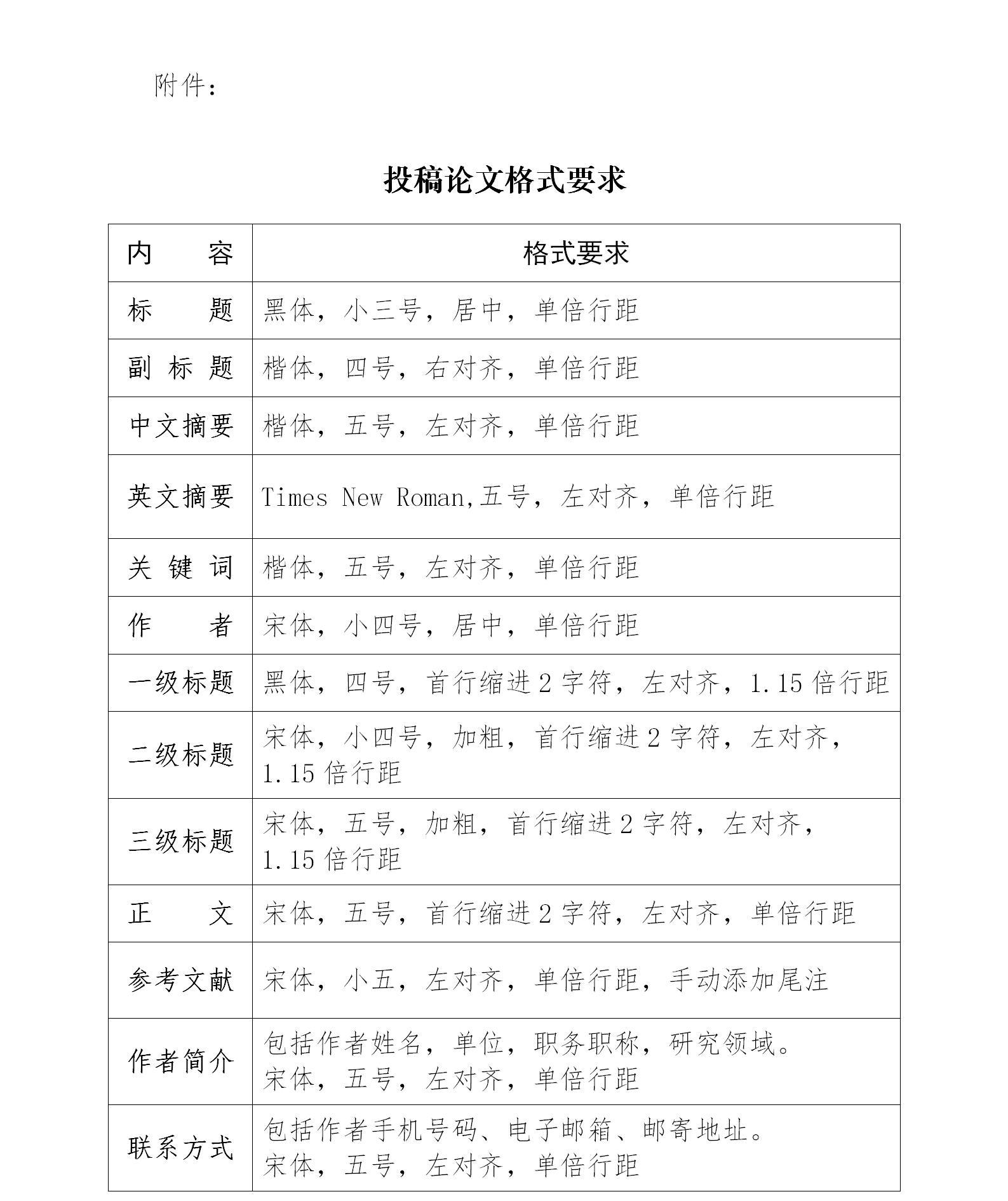 